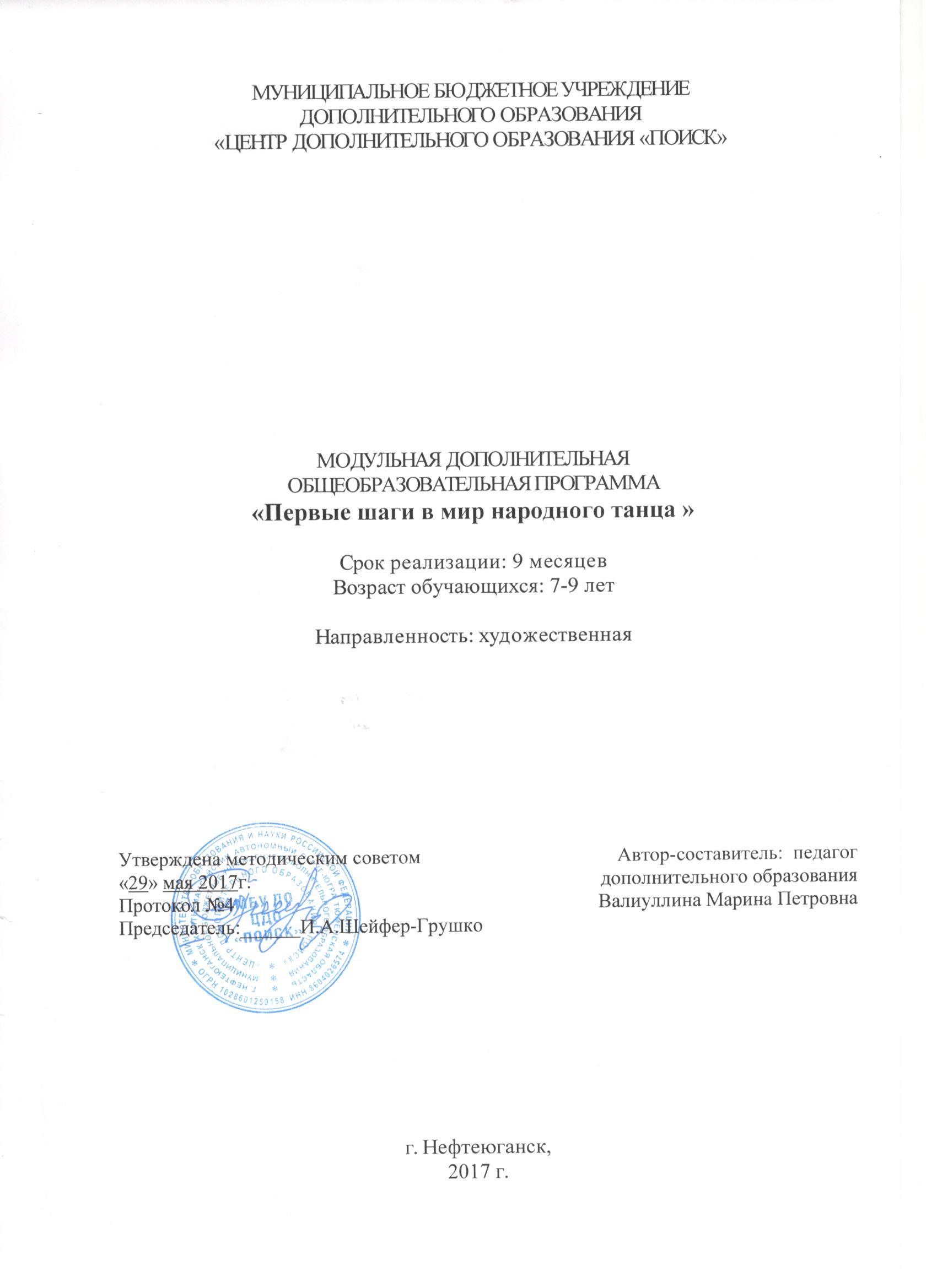 Пояснительная записка	Сегодня  воспитание гражданина и патриота, знающего и любящего свою Родину. Народное искусство позволяет приобщить детей к духовной культуре своего народа, частью которой он является. 	Это приоритетное направление, выдвинутое и поддерживаемое на государственном уровне, призвано способствовать приобщению населения, особенно молодого поколения к традиционной культуре народа.  В настоящее время у детей школьного возраста наблюдается затухание эмоциональной отзывчивости на национальную музыку и танцы, снижение интереса к народной культуре, а иногда и агрессивное неприятие.Дополнительная общеобразовательная программа разработана в соответствии с Федеральным Законом от 29.12.2012г. №273-ФЗ «Об образовании в Российской Федерации», приказом Министерства образования и науки Российской Федерации от 29.08.2013г. №1008 «Об утверждении Порядка организации и осуществления образовательной деятельности по дополнительным общеобразовательным программам», Постановлением Главного государственного санитарного врача РФ от 04.07.2014 №41 «Об утверждении СанПиН 2.4.4.3172-14 «Санитарно-эпидемиологические требования к устройству, содержанию и организации режима работы образовательных организаций дополнительного образования детей», письмом Минобрнауки РФ от 11.12.2006г. №06-1844 «О Примерных требованиях к программам дополнительного образования детей».Направленность программы  художественная. Актуальность программыВ городе Нефтеюганске  большинство танцевальных коллективов не обучают народным танцам, являющимися основой  культурного наследия  многонационального населения нашего округа. Они предлагают  современное направление танца - тиктоник, гоу-гоу, клубные танцы,  которое не принадлежит  к традиционной культуре народов России, не воспитывает в ребёнке чувства патриотизма.В этой связи народный танец, вобравший в себя многовековой опыт человеческой деятельности, выступает  как мощное средство воспитания подрастающего поколения, как одно из средств приобщения  ребенка к истокам национальной культуры,  формирования  нравственных  и творческих качеств  личности.      	Танец, как основа хореографического искусства, заключает в себе огромные возможности воздействия на ребенка.   Танцевальное искусство в современное время становится одним из самых действенных факторов формирования гармонически развитой, духовно богатой личности. Благодаря систематическому хореографическому образованию и воспитанию учащиеся приобретают общую эстетическую и танцевальную культуру, а развитие танцевальных и музыкальных способностей помогает более тонкому восприятию профессионального хореографического искусства.Этот вид творчества соответствует основным запросам детей младшего и среднего школьного возраста – возможность неформального общения, преобладание творческой активности, наличие практически значимого результата, подготовка к профессиональной деятельности. Чрезвычайно актуальной является мысль Ж. Ж. Руссо о том, что ребенка следует обучать не только профессиональным навыкам, а искусству жить творчески, деятельно, постоянно раскрывая свой личностный потенциал.Новизна программы: внедрение в учебный процесс элементов модульной системы обучения, что создает благоприятные условия для развития ребенка путём обеспечения гибкости содержания обучения, приспособления к его индивидуальным потребностям  и уровню его базовой подготовки;  особая содержательная трактовка и построение ритмики как «входа» в народную хореографию; доминантная основа народного танца,  комплексный подход к обучению; использование методов-приемов собственной разработки.Инновационность программы заключается в применении на занятиях новых педагогических технологий:игровая;обучение в сотрудничестве;вербальный компонент в обучении.Цель: содействовать развитию личности учащегося, способной к самоопределению и самореализации, через эстетическую, нравственную и духовную силу хореографического искусства посредством народного танца.     Задачи:Обучающие:формировать мотивацию к обучению и познанию;приобщить учащихся к истокам народного хореографического искусства;формировать  у  учащихся  определенные хореографические знания, умения и навыки;формировать ключевые компетенции;обучить приемам самоконтроля и взаимоконтроля.Развивающие:развивать интерес к русскому народному танцу через игровой,  образно-сюжетный метод освоения  элементов и движений  народного  танца;развивать в детях уверенность в    себе, своей значимости в коллективе, готовность к общению посредством коммуникативных танцев, развивать общую физическую подготовку (силу, выносливость,   
ловкость);научить  слушать и слышать музыку, передавать ее содержание и характер  хореографическими средствами, импровизацией.Воспитательные:формировать навыки творческого самовыражения, общей 
культуры, настоящего эстетического вкуса;формировать уважительное отношение к  истории и культуре 
других народов;формировать навыки общения и коллективного творчества;воспитать чувство коллективизма и сотрудничества;формировать установку на здоровый образ жизни.Возраст учащихся 	В младшем школьном возрасте у детей 7-9 лет отмечается неравномерность в темпе психологического развития мальчиков и девочек.  У детей продолжается процесс развития двигательных функций, развитие мышечной выносливости, пространственной ориентации движений и зрительно-двигательной координации. Позвоночник гибок и податлив, поэтому при длительном не правильном положении тела, возможно, его искривление.  Педагог должен следить за правильной осанкой и походкой учащихся и не допускать его не правильного формирования.Характер детей продолжает формироваться, они очень возбудимы, настойчивы, эмоциональны. В этом возрасте для них характерны богатство воображения и непосредственность реакции. Поэтому одной из важных задач педагога-хореографа является индивидуальный подход к каждому ребенку, основанный  на наблюдении за его естественным поведением в  жизни. Наблюдение и анализ позволяют получить стойкую картину индивидуального подхода, главное правило которого состоит в том, что вся работа по выявлению и формированию индивидуальности непременно предполагает активное творческое включение самого ребенка в этот процесс.Для детей этого возраста свойственно рассеянное непроизвольное внимание, они  очень эмоциональны и легко возбудимы. Их физическая выносливость  не велика, монотонность во время занятий исключена. Поэтому на начальном этапе обучения  в основе занятий с  детьми  необходимо включать игровое начало. Игровой метод придает учебно-воспитательному процессу привлекательную форму, облегчает процесс запоминания и освоения упражнений, повышает эмоциональный фон занятий, способствует развитию творческого мышления, фантазии и  воображения, артистизма.  Но игровой метод не должен быть единственным методом, использованным в обучении. На втором и третьем году возникает потребность и в других методах работы, так как обучение танцевальному искусству относится к числу наиболее сложных видов деятельности. В работе по музыкально-ритмическому воспитанию детей нужен разнообразный репертуар: упражнения, танцевальные игры, парные танцы, сюжетные пляски и т. д. Среди всего этого многообразия материала коммуникативные танцы-игры  занимают особое место, поскольку они сочетают в себе две важные функции: воспитывать и развлекать одновременно.   Поскольку многие коммуникативные танцы построены, в основном на жестах и движениях, которые в житейском обиходе выражают дружелюбие, открытое отношение людей друг к другу, то в целом они производят положительные, радостные эмоции. Тактильный контакт, осуществляемый в танце, еще более способствует развитию доброжелательных отношений между детьми. Одним из важных факторов работы на начальном этапе обучения  является  использование минимума танцевальных элементов при максимуме возможности их сочетания. Оригинальное композиционное построение элементов создает впечатление новизны, развивает творческую фантазию у детей и создает прочный фундамент знаний.	Для мотивации детей к продуктивной деятельности на занятиях, мною разработан «Танцевальный дневник», где фиксируются оценка педагога и самооценка ребёнка, содержится информация  для родителей.Формы и режим занятий Основная форма образовательной работы с учащимися: музыкально-тренировочные занятия, в ходе которых осуществляется систематическое, целенаправленное и всестороннее воспитание и формирование музыкальных и танцевальных способностей каждого ребенка.Программа построена в соответствии с основными дидактическими принципами:систематичность обучения, последовательность в приобретении знаний, умений и навыков;общедоступность и поэтапность в достижении целей;адаптированность к уровню подготовки и преемственность в обучении;сочетание коллективной и индивидуальной работы обучающихся;дифференциация и индивидуализация заданий;успешность деятельности обучающихся и общественно-полезная значимость результатов; творческая заинтересованность и активность детей;личностно-ориентированного подхода – обращение к личному опыту учащихся, признание его уникальности;сотрудничество педагог – родитель – учащийся;доверия и поддержки – вера в ребёнка, доверие к нему, поддержка его;творчества и успеха – любые успехи ребёнка должны стать главными критериями анализа и оценки его труда.  Характерные особенности программы:Стержневая специализация программы, ее основная художественно-эстетическая направленность – народно-сценический танец с элементами свободной (тематической) пластики и пантомимы. Основной акцент в хореографической работе с детьми делается на освоении  русской танцевальной культуры, национальных традиций – фундаментальных, преемственных, генетически проверенных на протяжении веков. Все это совпадает с мироощущением ребенка, делает творческий процесс успешным, интересным, легкоусвояемым, понятным и близким по духу и восприятию. Ритмика, гимнастика, игра, элементы классического танца имеют свои локальные задачи. Они -  средства в достижении основной цели.Комплексный подход в обучении, его многожанровый характер. Разнообразные виды ритмики на народно-танцевальной основе, образная партерная гимнастика, национальная хореография, элементы классического и современного танца, свободная пластика, пантомима. Игры, импровизация – все это обеспечивает многовекторный, гармонический, комплексный характер обучения. Без комплексного подхода обучение станет менее содержательным, формальным, эмоционально обедненным. Такой подход не исключает, а предполагает функциональную самостоятельность каждого модуля программы.Создание комфортной  психоэмоциональной  атмосферы занятий, в которой ребенок может радостно и свободно работать без чрезмерных усилий. Сохранить радость, детскую непосредственность восприятия, эмоционально раскрепостить душу ребенка, создать благоприятную среду для успешного освоения им хореографического материала, проявления творческих способностей – главное условие успеха.Образовательная программа  «Первые шаги в мир народного танца» ориентирована на детей 7-9 лет, без какого-либо ограничения, конкурсного отбора и независимо от наличия у них природных и специальных данных при наличии медицинской справки о состоянии здоровья.Уровни освоения  образовательной программы                                                                                                                                         1 Модуль  «Партерный экзерсис» -  ознакомительный.   Основой этого модуля обучения является в первую очередь партерный экзерсис, который формирует основные танцевальные навыки. Во – вторых,  вспомогательные физические упражнения, выполняющие двойную функцию. С одной стороны, подобранные в соответствии с возрастными особенностями, эти упражнения способствуют подготовки детского организма к восприятию и лучшему освоению танцевальных движений, с другой стороны, умелое использование специальных физических упражнений корригирующего характера способно помочь в устранении некоторых физических недостатков. Выполняя вспомогательную функцию, они призваны тренировать (растягивать, сжимать,  напрягать, сгибать, разгибать и т. д.)   мышцы, связки, суставы организма. 2  Модуль «Танцующая Россия».Музыкально-танцевальные игры, импровизация на тему русских народных мелодий, коммуникативные танцы - игры, эмоциональная сфера танца и развитие актерской выразительности - основа данного модуля.Элементы народно-сценического  танца, основные ходы и движения вводятся в уроки постепенно. Они еще не многочисленны, но проучивать их необходимо с предельной тщательностью, ибо неверно усвоенный навык на этом первом этапе может перечеркнуть всю дальнейшую работу. Каждый элемент экзерсиса является  основополагающим для дальнейшего развития движений народного  танца. Не менее важным фактором развития творческой активности детей, является система оценки их творчества. Для творческого развития ребенка необходимо наличие постоянной системы стимулирующих и направляющих факторов, в роли которых выступает успех. Именно успех придает силы, веру в возможность преодоления любых препятствий, создает основу для формирования высокой самооценки, проявления неординарности и индивидуальности ребенка, без которой становление здоровой психики невозможно. Выступление на сцене позволяет каждому ребенку пережить чувство радости от достигнутого, т.е. пережить успех, признание зрителя. Но  оценка «успехом» возможна  при публичных выступлениях, которые отсутствуют в первый год обучения.    	Программа адаптирована на цели и задачи, направленные на приобщение и знакомство детей с хореографическим искусством к учебно-организационным условиям системы дополнительного образования, и может быть использована педагогами учреждений дополнительного образования, общеобразовательных школ.Срок реализации программы - 9 месяцев.Планируемые результаты программы:Учащиеся узнают:правильные и основные положения корпуса, головы, рук и ног;последовательность упражнений, выполняемых на уроке, изучаемые в течение    года ритмические композиции и танцевальные этюды; названия элементов народно-сценического экзерсиса на середине и у станка;движения и названия движений в русском танце. Многообразие русских народных танцев. Отличительные особенности мужского и женского танца.характер музыкального звучания. Строение музыкальной речи;знать простейшие построения (фигуры и рисунки танца), уметь самостоятельно размещаться в танцевальном зале;понятия вступление, начало и конец музыкальной фразы, уметь своевременно начинать движение по окончании вступления;правила подвижных игр. Учащиеся научатся:ритмично выполнять несложные движения руками и ногами в соответствии с названием и музыкальным материалом;соотносить темп движений с темпом музыкального произведения;выполнять игровые и плясовые движения;выполнять задания после показа и по словесной инструкции педагога;начинать и заканчивать движения в соответствии со звучанием музыки;координировать свои усилия с усилиями других;выполнять этюды на основе программного материала; самостоятельно импровизировать под народную музыку;работать в парах, коллективе, не создавая проблемных ситуаций.  Периодичность оценки результатов ПрограммыДля оценки уровня освоения дополнительной общеобразовательной программы проводится посредством текущего контроля, промежуточной и итоговой аттестации. Текущий контроль выявляет степень сформированности практических умений и навыков учащихся в выбранном ими виде деятельности. Текущий контроль может проводиться в форме наблюдения, индивидуального собеседования, групповой беседы, опроса. Текущий контроль осуществляется без фиксации результатов.                       По завершению каждого модуля дополнительной общеобразовательной программы проводится аттестация, которая проводится в следующих формах: тестирование, доклад, защита творческих работ и проектов.По качеству освоения программного материала выделены следующие уровни знаний, умений и навыков: - высокий – программный материал усвоен обучающимся полностью, воспитанник имеет высокие достижения;- средний – усвоение программы в полном объеме, при наличии несущественных ошибок; - ниже среднего – усвоение программы в неполном объеме, допускает существенные ошибки в теоретических и практических заданиях; участвует в конкурсах на уровне коллектива.Важным условием программы является то, что учащиеся, прошедшие курс обучения по программе 1 модуля, переходят на обучение по программе 2 модуля.Учебно-тематический планСодержание программы1 модуль - Партерный экзерсис1.Раздел: Вводное занятие. – 2ч. Темы:Техника безопасности. – 1ч. (теория) «Радостные поклоны». – 0,5 (практика) Танец-поклон «Улыбка». – 0,5ч.  (практика)2. Раздел: «Ритмика с элементами народного  танца». – 46ч.Темы:Основные метроритмические рисунки народной музыки. – 2ч. (практика)Разновидности ходьбы – маршеобразная, спокойная, быстрая, с поднятием колен вперед. Все шаги выполняются в комбинации с руками – 2ч. (практика)Танцевальный шаг – на п/п, с переходом на пятки, сценический шаг, шаг с притопом, шаг польки, шаг подскок , шаг с каблука– 14 ч. (2 теория, 12 практика)Танцевальный бег – бег с отбрасыванием согнутых ног назад, бег с поднятием согнутых ног вперед, с прямыми ногами вперед-назад, русский бег в комбинации с руками, галоп в повороте– 8ч. (практика)Прыжки – по 6 позиции ног, с чередованием ног, «поджатки», «разножка». Прыжки комбинируются с наклонами корпуса вперед, назад, в стороны. – 8ч.  (практика)Основные метроритмические рисунки народной музыки. – 2ч.  (практика)Композиция танца «Полька» выполняется из основных движений: «шаг польки», «подскоки», «галоп», в комбинации с легкими прыжками, поворотами корпуса, в парах и по одному. – 8ч. (практика)Техника исполнение прыжков в повороте -  2ч. (практика).Повтор и закрепление изученного. – 2ч. (практика).3.Раздел: «Партерный экзерсис и гимнастические упражнения» - 54ч.             Темы:Упражнения для разогрева мышц плечевого, шейного и поясничного суставов. – 2ч. (практика);Упражнения для развития выворотности  ног – 6ч. (практика);Упражнения для развития танцевального шага. – 6ч. (практика);Упражнения на улучшение гибкости позвоночника. – 6ч. (практика)Упражнения для улучшения подвижности тазобедренного сустава и эластичности мышц бедра – 6ч. (практика);Упражнения на исправление осанки. – 8ч. (практика)Упражнения для растяжки и формирование  танцевального шага. – 10ч. (практика) Гимнастические упражнения – «Мостик», «Колесо», «Шпагат». – 8ч. (практика)Закрепление и повторение материала. – 2ч.  (теория)4.Раздел: Практическое аттестационное занятие (2 часа) практика2 модуль - Танцующая Россия1.Раздел: «Элементы народно-сценического экзерсиса на середине зала». – 20ч.Темы:Основные положения и позиции, рук, в народном танце. – 4ч. (практика) Позиции ног – открытые, прямые – 4ч. (практика)Полуприседания  медленные, по свободным и прямым позициям ног, полуприседания с подъемом на п/п, полуприседания с наклонами  головы. – 4ч.  (практика) Упражнения на развитие подвижности стопы; перевод ноги с носка на пятку и обратно и в сочетании с полуприседанием на опорной ноге, упражнение выполняется по 1 не выворотной  позиции ног. – 2ч. (практика)Вращение на месте.  Фиксация  точки на месте для последующего продвижения по диагонали. – 4ч. (практика) Повтор и закрепление пройденного материала. – 2ч. (практика)2.Раздел: «Движения русскогонародного танца». – 20ч. Темы:Движения русского народного танца. «Ковырялочка» с тройным притопом,   «Моталочка», «Гармошка» Притопы и Хлопки. – 8ч. (практика)Основные ходы.  боковой ход,  боковые шаги с остановкой, с выпадом на ногу, переменный ход. – 4ч. (практика)Образная пластика рук- игровые импровизации.  «Руки-эмоции», (радостные, плачущие, протестующие…). «Руки позиции» (держать мяч, вот такие щучки, жук рогач) «Руки импровизируют» (полет птиц, природные явления и т. д.). – 2ч. (практика)Праздничная Русь. Знакомство с обрядами праздника «Коляда» (беседа-диалог, кл. час). – 2ч. (теория)Русский народный костюм. Отличительные особенности мужского и женского наряда. – 2ч. (теория)Повтор и закрепление пройденного материала. – 2ч. (практика)3.Раздел: «Музыка и танец». – 18ч. Темы:Знакомство с многообразием русских мелодий. – 2ч. (теория)Музыкально-танцевальные игры и импровизации на тему русских народных мелодий: «Калинка»,   «Два веселых гуся ». – 4ч. (практика)Строение музыкальной речи. Отработка навыков правильного вступления движением в музыкальный размер и окончание вступления.  Акцентировать конец музыкальной фразы (притопом, хлопком, прыжком). – 6ч. (практика)Определение танцевальных жанров (марш, полька, хоровод).–2ч.   (практика)Импровизация на тему русских народных мелодий. – 4ч. (практика)«Сударушка», «Валенки ».4.Раздел: «Пространство и мы». – 16ч.  Темы:Здравствуй сцена! – 2ч. (теория)   Объяснить и показать первый, второй, третий план зала, центр зала.     Беседа о сценической культуре поведения. Основные точки репетиционного зала. – 6ч.  (практика)Научить правильно,  ориентироваться по 8 точкам зала, в форме игрыЛиния, диагональ,   круг, интервал.  Краткие определения и различие данных рисунков, различные перестроения и движения по заданным рисункам. – 8ч. (практика)5. Раздел: «Знакомство с простейшими элементами исполнительской техники  для мальчиков, для девочек» - 10ч.Темы:Знакомство с отличительными особенностями мужского и женского исполнительства. Просмотр дидактического материала (фото, видео). – 2ч. (теория)Движения  мужского танца. – 4ч. (Практика). Подготовка к присядкам и полу присядкам. Изучение присядки: «мячики», «гусиный шаг»Женская исполнительская техника (подготовительный этап). – 2ч. (практика)Повтор и закрепление пройденного материала. – 2ч. (практика)6. Раздел: «Хороводы Руси». –14ч.Темы:Знакомство с историей, обычаями, обрядами хороводов на Руси. – 2ч. (теория)Основные рисунки-фигуры хоровода «Круг», «Змейка», «Улитка», «Прочес», «Ручеек». –6ч. (практика)Рисуем собой танец узор.  Танцевальный этюд на основе  хореографических рисунков-фигур. – 4ч. (практика)Повтор и закрепление пройденного материала. – 2ч. (практика)7. Раздел: «Эмоциональная сфера танца и развитие актерской выразительности, коммуникативные танцы - игры». – 16ч.Темы:Этюд на заданную эмоцию. – 2ч. (практика)Предлагаемые обстоятельства - эмоции. – 2ч. (практика)Актерская пятиминутка. – 2ч. (практика)«Веселые пары» 4 ч. (практика)«Падеграс» 6 ч. (практика).8.Раздел: Практическое аттестационное занятие (2 часа) практика9. Раздел: Итоговое занятие (2 часа) Методическое обеспечение программыСодержание образовательной программы «Первые шаги в мир народного танца» основывается на идеях  А. Вагановой, Н. Базарова, Т. Устиновой, А. Климова, А Борзова, Н. Заикина, Л. Бочарова, Г. Гусева, В. Шершнева и др.  и разработана на основе  программ, утвержденных Министерством  Культуры РФ: Бахто С. Е. « Образовательная программа   для ДШИ».     Москва.    2001 годТ. Ткаченко « Народные танцы».  Москва, 1995 год Л. Лопухова, Л. Бочаров, Л. Ширяев «Основы характерного танца». Ленинград.  1986 годТ. Пуртова, А. Беликова, О. Кветная  «Учите детей танцевать».  Москва. 2005 год.Шершнев В.Г.    «От ритмики к народному танцу» г. Москва, 2008г.Методы и приемы обучения, используемые в хореографической работе с младшими школьниками, можно условно разделить на:наглядные, словесные практические.Наглядный метод включает в себя разнообразные приёмы:образный показ педагога;эталонный образец-показ движения лучшим исполнителем;подражание образам окружающей действительности;приём тактильно-мышечной наглядности;наглядно-слуховой приём;демонстрация эмоционально-мимических навыков;использование наглядных пособий.Словесный метод состоит из многочисленных приёмов:рассказ;объяснение;инструкция;беседа;анализ и обсуждение;словесный комментарий педагога по ходу исполнения движений, танца;приём раскладки хореографического движения;приём закрепления целостного танцевального движения-комбинации;приём словесной репрезентации образа хореографического движения.Практический метод обогащен комплексом различных приёмов, взаимосвязанных наглядностью и словом:игровой приём;детское «сотворчество»;соревновательность и переплясность;использование ассоциаций-образов, ассоциаций-метафор;комплексный приём обучения;выработка динамического стереотипа (повторяемости и повторности однотипных движений);фиксация отдельных этапов хореографических движений;сравнение и контрастное чередование движений и упражнениймузыкальное сопровождение танца как методический приём;хореографическая импровизация.Психолого-педагогический метод:приём педагогического наблюдения;прием индивидуального, дифференцированного подхода к каждому ребёнка; прием контрастного чередования психофизических нагрузок и восстановительного отдыха (релаксация);педагогическая оценка исполнения ребёнком танцевальных упражнений.Игровой метод придает учебно-воспитательному процессу привлекательную форму, облегчает процесс запоминания и освоение упражнений, повышает эмоциональный фон занятий, способствует развитию мышления, воображения и творческих способностей ребенка.Дидактическое обеспечение Видео-аудио записи ведущих ансамблей России: Государственного академического ансамбля народного танца имени И.А. Моисеева, Государственного академического хореографического ансамбля «Березка», «Гжель». Видео материалы:  «Творчество Махмуда Эсамбаева», «Е.Максимовой и В.Васильева», «Т.А. Устиновой»,  «Майи Плисецкой». Видео мастер класса «Виды и отличия русского танца».Видео мастер класса : «Народно-сценический танец у станка».Видео фестивалей: «Роза ветров», «Дебют», «Золотые купола», «Надежды Европы».Фотоматериалы: Государственного академического Русского народного хора им. М.Е. Пятницкого, Государственного академического хореографического ансамбля «Березка», Академического ансамбля песни и пляски имени А.В. Александрова, «Великие мастера сцены» (И.А. Моисеев, Н. Надеждина, Т.А. Устинова, М. Эсамбаев), фотографии концертных выступлений ансамбля «Самоцветы»Методические разработки: «Сила мужского танца», «Терпсихора в солдатской шинели », «Танцы-бусинки», «Танцы-шутки, танцы-минутки», «Областные особенности русского костюма»,  «Диалог в танце», «Ритмическая гимнастика», «Танец для самых маленьких», «Хореографическая азбука от А до Я», «История танца». Конспекты открытых занятий:  «Образ в танце», «Класс-концерт», «Праздничная Русь», «Два веселых человечка Хорео и Графия», «Поклоны-приветствия –  история и современность», «В гостях у Белоснежки», «Парное  исполнение народного танца», «Сила мужского танца», Творческие работы воспитанников: «Особенности исполнения русского народного танца», «Музыка – душа народного танца», «Великие мастера сцены», «Ансамбль «Березка» сокровищница русского народного танца».Контрольно проверочные материалы:  Кроссворды, викторины, загадки, тестовые задания практического и теоретического характера, видео материалы по народному танцу,  аудио запись музыкальных инструментов, народных мелодий.Книга  издательство:  И.И. Заикин, И.А. Заикина «Областные особенности русского народного танца».  Т.А. Устинова «Избранные русские народные танцы». Т. Барышникова «Азбука хореографии», Г.П. Гусев «Методика преподавания народного танца у станка».Техническое обеспечениехореографический класс (светлое, хорошо проветриваемое помещение);специальное оборудование  (станки и зеркала); диаметр палок станка – 5 см, высота – 80 – 100 см., расстояние от стены – 30 см.;компьютер, аудио и видео аппаратура;тренировочные костюмы и обувь;народно-сценические костюмы и обувь для выступления;музузыкальная атрибутика: деревянные ложки, бубны, трещётки;гимнастические коврики; скакалки.                Список литературыЛитература и электронные ресурсы  для учащихся       1. Барышникова, Т.  Азбука хореографии  [Текст] / Т. Барышникова. -   
М.: Рольф, 1999. – 272 с., ил.       2. Боттомер, Пол  Учимся танцевать [Текст] / Пол Боттомер / Перевод с англ. К. Молькова. - М.: ЭКСМО-Пресс, 2001. – 256 с., ил.       3. Идом, Хелен  Хочу танцевать [Текст] / Х. Идом, Н. Кэтрэк. – М.: Махаон, 1998. – 32 с., ил. – (Пусть меня научат).       4. Карп, П. М. Младшая муза [Текст] / П. М. Карп. – М.: Современник, 1997. – 237 с., фотоил. – (Под сенью дружных муз).       5. Петров, В. А. Нулевой класс актера [Текст] / В. А. Петров. – М.: Сов. Россия, 1985. – 110 с.       6. Смит, Люси Танцы. Начальный курс [Текст] / Л. Смит; Пер. с англ. Е. Опрышко. – М.: ООО «Издательство Астрель», ООО «Издательство АСТ», 2001. – 48 с., ил.       7. Станиславский, К. С. Работа над собой  в  творческом процессе переживания  [Текст] / К. С. Станиславский. – М.: Искусство,  1954. – Т. 2. – 423 с.       8. Секрет танца [Текст] / Составитель Т. К. Васильева. – СПб.: ТОО «Диамант», ООО «Золотой век», 1997. – 480 с., ил;       9.  perluna-detyam.com;       10. dance-school.com.       Литература и электронные ресурсы  для педагогических работниковБуренина, А. И. Коммуникативные танцы-игры для детей [Текст]: учебное пособие /  А. И.  Буренина. -  СПб.: Музыкальная палитра, 2004. – 36 с., ноты.Бочкарева, Н. И. русский народный танец: теория и методика [Текст]: учебное пособие для студентов вузов культуры и искусств / Н. И. Бочкарева. – Кемерово: Кемеровский государственный университет культуры и искусств, 2012. – 179 с.Бочкарева, Н. И. Развитие творческих способностей детей на уроках ритмики и хореографии [Текст]: учебное пособие /  Н. И. Бочкарева. – Кемерово: Кемеровская государственная академия культуры и искусств, 1999. – 64 с., ил., ноты. Бритаева, Н. Х. Эмоции и чувства в сценическом творчестве [Текст]: учебное пособие / Н. Х. Бритаева. – Саратов: Саратовский университет, 1986. – 160 с.Ваганова, А. Я. Основы классического танца [Текст]: учебное пособие /             А. Я. Ваганова. – Л.; М.: Искусство, 1963. – 177 с.Гусев, Г.П. Методика преподавания народного танца: Упражнения у станка [Текст]: учебное пособие для вузов искусств и культуры / Г. П.    Гусев. -  М.: Гуманит. изд. центр  ВЛАДОС,  2002. – 208с., ил., ноты.Гусев, Г.П. Методика преподавания народного танца. Этюды: учебное пособие для студентов хореограф. фак. вузов культуры и искусств / Г. П. Гусев. – М.: Гуманит. изд. центр ВЛАДОС, 2004. – 232 с., ил., ноты.Заикин, Н. И. Областные особенности русского народного танца [Текст]:  учебное пособие для студентов вузов искусств и культуры / Н. И. Заикин, Н. А. Заикина. -  Орёл, 1999. – 551 с., ил., ноты. Зарецкая И.И. Коммуникативная культура педагога и руководителя.   М: Библиотека журнала «Директор школы» Выпуск №4, 2002 г. 160 сКонстантиновский, В. С. Учить прекрасному [Текст] / В. С. Константиновский. – М.: Молодая гвардия, 1973. – 176 с., ил., ноты.Руденко В.И. Школа радости Ростов н/Д. – 2001 -192 с.Родительский дом. Приложение к журналу «Внешкольник» №6 2002 г.Смирнова, Н Г. Уроки хореографии в образовательных учреждениях [Текст]: учебно-методическое пособие / Н. Г. Смирнова, Н. И. Бочкарева. – Кемерово: Кемеровский областной институт усовершенствования учителей, 1996. – 35 с.Фирилева, Ж. Е.,   «Са-ФИ-Дансе». Танцевально-игровая гимнастика для детей  [Текст]: учебно-методическое пособие для педагогов дошкольных и школьных учреждений / Ж. Е. Фирилева, Е. Г. Сайкина. -  СПб.:  Детство-пресс, 2010. – 352 с., ил.Фоменко, И. М. Основы народно-сценического танца [Текст]: учебное пособие / И. М. Фоменко. – Орел: Орловский государственный институт искусств и культуры,  2002. – 275 с., ил., ноты.Шангина, Е. Ф. Выявление и развитие актерских способностей  [Текст]: методические рекомендации / Е. Ф. Шангина. – М.: Моск. Лицей, 1993. – 160 с.Nsportal.ru;tanci-palitra.com;secret-terpsihor.com.Форма занятийОбщее количество детейв группеВозрастучащихсяОбщее количествочасов в неделюОбщее кол-возанятийв неделюОсобенности набораГрупповая    Минимально - 6,Максимально - 147– 9 лет63Наличие медицинской справки о состоянии здоровьяНаименование разделов - блоковОбщее кол-во часов.Теория.Практика.1 модуль - Партерный экзерсис (104 часа)1 модуль - Партерный экзерсис (104 часа)1 модуль - Партерный экзерсис (104 часа)1 модуль - Партерный экзерсис (104 часа)1.Вводное занятие. Техника безопасности. «Радостные поклоны» Танец-поклон «Улыбка».2112.Ритмика с элементами народного  танца. Основные метроритмические рисунки народной музыки.464423.Партерный экзерсис и гимнастические упражнения546484.Аттестация2-22 модуль - Танцующая Россия (118 часов)2 модуль - Танцующая Россия (118 часов)2 модуль - Танцующая Россия (118 часов)2 модуль - Танцующая Россия (118 часов)1. Элементы народно-сценического экзерсиса на середине зала. Основные положения и позиции, рук, ног в народном танце. Вращение на месте.204162. Движения русского народного танца.  Основные ходы.  Образная пластика рук. 202183.Музыка и танец. Знакомство с многообразием русских мелодий. Музыкально-танцевальные игры. Импровизация на тему русских народных мелодий.182164.Пространство и мы.  Основные точки репетиционного зала. Здравствуй сцена! Линия, диагональ,   круг, интервал.162145.Знакомство с простейшими элементами исполнительской техники для мальчиков, для девочек.10286. Хороводы Руси. Рисуем собой танец узор.  Знакомство с историей.144107.Эмоциональная сфера танца и развитие актерской выразительности, коммуникативные танцы – игры.162148. Аттестация2-29. Итоговое занятие2-2Итого:22229193